ТАРЖЫМАЛ (РЕЗЮМЕ)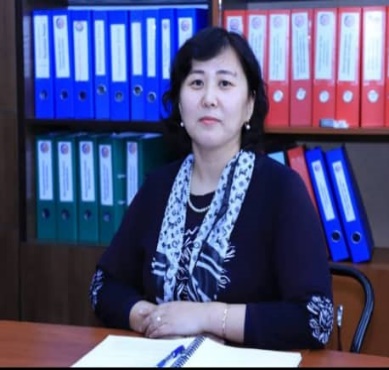 ШАИМКУЛОВА РЪАНА РАИМБЕРДИЕВНАКара-Суу району, Мөнөк айылы №72 үйтел.: (0551) 821883  e-mail: rsaimkulova@gmail.comТуулган жылы: 1983-жылдын 29-марты Туулган жери: Ош облусу, Кара-Суу району, Мөнөк айылы Улуту: 	КыргызБилими:	2000-жылы Ош мамлекеттик университетинин кыргыз филологиясы факультетинин кыргыз тили жана адабияты факультетине тапшырып, 2005-жылы кыргыз тили жана адабияты мугалими адистигин  аяктаган. Эмгек стажы:	 22 жыл Иш – тажырыйбасы:	2002-2005-жылдары  Ош шаарындагы Октябрдын 50 жылдыгы  мектебинде кыргыз тили мугалими, 2005-жылдан Ош мамлекеттик университетинин кыргыз тилинин практикалык курсу кафедрасында окутуучу, 2015-жылдан мамлекеттик тил кафедрасында окутуучу, 2019-жылдан кыргыз филологиясы жана журналистика факультетинин №1 факультеттер аралык кыргыз тили жана адабиятынын практикалык курсу кафедрасында  улук окутуучу, 2023- жылдан бери факультеттер аралык кыргыз тили кафедрасында улук окутуучу болуп иштеп келе жатат.  Илимий-изилдөө багыты:	«Өзгөн топонимиясы» (кыргыз тили-10.02.01.)Илимий жетекчиси – ф.и.д., профессор К.Т.ТоктоналиевИлимий эмгектери:	11 илимий макаланын жана 1 окуу китебинин автору.Сертификаттары:- Программа “Развитие критического мышления через чтение и письмо” СОнун угуучусу. (128 саат көлөмүндөгү) 2005   - Компьютердик технологиялар жана билимин өркүндөтүү курсу. Лицензия АШ №713. 2005-“Педагогдун билимин өркүндөтүү” курсу (150 саат) Л №352 Каттоо №1-620 ОшМУ, 2013- Методикага киришүү семинары. 2013- Окутуунун дистанттык технологиялары (72 саат көлөмүндөгү) Каттоо №129. ОшМУ, 2014- Орус тили курсу (60 саат) Л №1708 Каттоо №11-1303 ОшМУ, 2014- “Педагогдун кесиптик компетенттүүлүгү” тренинги (24 саат) 2016 - “ЖОЖдо өзүн-өзү баалоону жүргүзүү жана өзүн-өзү баалоонун негизинде отчет даярдоо” семинар-тренинги. Ош  (EdNet),  2016- “Разработка и внедрение системы менеджмента качества образования” Р №СТ-012793. 2018- “Кесиптик билим берүүдө компететтүүлүк мамилеге ылайык окуу-методикалык докуметтерди иштеп чыгуу жана технологияларды пайдалануу” тренинг-семинары.  (72 саат) Л №LE 140000672. Ош, 2018- Аралыктан окутуунун моделдери жана  Moodle  ачык билим берүү платформасын сырттан жана дистанттык билим берүүдө пайдалануу. 2020-  Дем тренинг борборунун “Скрайп” программасы аркылуу онлайн видео сабак даярдоо. 2020- Квалификацияны жогорулатуу Институтунда Электрондук билим берүү технологиясын ишке ашыруунун заманбап каражаттары жана кызматтары курсу (72 саат).Ош, 2021- Педагогика: Кыргыз тили жана адабиятын окутууну санариптик муунга адаптациялоо (72 саат) Б №885/1, Л №LE 170000978. 2021- Онлайн Университети платформасынын  “Кыргыз тил боюнча А1/А2 деңгээлинде квалификацияны жогорулатуу курсу (36 саат)” 2021, май.- Онлайн Университети платформасынын “Кыргыз тил боюнча В1/В2 деңгээлинде квалификацияны жогорулатуу курсу” 2021, сентябрь.- Кыргыз-Түрк “Манас” университетинин Чет тилдер жогорку мектеби тарабынан уюштурулган “Кыргыз тилин үйрөтүү ыкмалары” семинары. Каттоо №2022.02-008, Ош.- Кыргыз-Түрк “Манс” Университетинин Чет тилдер жогорку мектеби тарабынан уюштурулган “Кыргыз тилин үйрөтүү ыкмалары” семинары курсу (72 саат) Каттоо-2022.02-008, Ош.- “Кыргызтест” мамлекеттик мекемеси тарабынан субтесттерди түзүүнүн талаптары, жол-жоболору, баалоо критерийлери тапшырмалардын практикалык мааниси тууралуу семинар курсу (36 саат) - Burana STEAM College жана ONLAIN UNIVERSITY тарабынан уюштурулган “Кыргыз тилин үйрөтүү (С1, С2 деңгээлдери)” боюнча квалификацияны жогорулатуу курсу (72 саат) - KGTESOL ассоциациясынын лидерлери тарабынан уюштурулган “Тилдерди деңгээлдеп окутуудагы коммуникативдик методиканын негиздери” аталышындагы курстарын ийгиликтүү аяктады. (36 саат). 2022.-  “КЫРГЫЗТЕСТ” системасы аркылуу мамлекеттик (кыргыз) тилди билүү деңгээлин баалоо боюнча сертификаты. ЖОГОРКУ(С1). №2000913. 11.08.2022.- “НОВЫЕ КОМПЕТЕНЦИИ ПЕДАГОГА” МЕЖДУНАРОДНЫЙ СЕРТИФИКАТ, 72 саат. 21-22.11.2022-  Мугалимдин устаттыгы жана окутуунун жаңы технологиялары  №906. Лицензия LS190003307 (72 саат) 2022.-   “Кыргыз тилин экинчи тил катары окутуудагы коммуникативдик методиканын негиздери” cеминары. LE170000234 (72 саат) 2023.Сыйлыктары:	-   Ош МУнун профсоюз уюмунун Ардак грамотасы (Ош, 2012);-   БжМнын Ардак  грамоталары (Ош, 2011) ;-   БжМнын Ардак  грамоталары (Ош, 2015) ;-   БжМнын Ардак  грамоталары (Ош, 2017) ;-   Ректордун  Ыраазычылык каты (Ош, 2018);-  Ош шаардык кеңешинин Ардак грамотасы (Ош, 2020);-  Ош шаардык мэриясынын Ардак грамотасы (Ош, 2020);-  БжМ факультетинин Ыраазычылык каты (Ош, 2020);-  Мыкты мугалим төш белгиси (Ош, 2021);-  БжМ факультетинин Ыраазычылык каты (Ош, 2021);- ОшМУнун Ардак грамотасы (Ош, 2023)Үй – бүлөсү:	Үй-бүлөлүү, 1 кыз, 2 уулдун энеси.